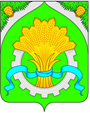 АДМИНИСТРАЦИЯ ШАТРОВСКОГО МУНИЦИПАЛЬНОГО ОКРУГАКУРГАНСКОЙ ОБЛАСТИ ПОСТАНОВЛЕНИЕ  от   18   января   2024   года    №   34                                                              с.ШатровоО внесении изменений в постановление  Администрации Шатровского муниципального округа Курганской области от 24.02.2022г. №77 «Об утверждении Порядка применения к муниципальным служащим,   замещающим должности муниципальной службы в Администрации Шатровского муниципального округа Курганской области, взысканий за несоблюдение ограничений и запретов, требований о предотвращении или об урегулировании конфликта интересов и неисполнение обязанностей, установленных законодательством в целях противодействия коррупции» В соответствии с  Федеральными законами от 13.06.2023г. №258-ФЗ «О внесении изменений в отдельные законодательные акты Российской Федерации», от  10.07.2023г. №286-ФЗ ««О внесении изменений в отдельные законодательные акты Российской Федерации», Уставом Шатровского муниципального округа Курганской области  Администрация Шатровского муниципального округа Курганской областиПОСТАНОВЛЯЕТ:1. Внести в постановление  Администрации Шатровского муниципального округа Курганской области от 24.02.2022г. №77 «Об утверждении Порядка применения к муниципальным служащим,   замещающим должности муниципальной службы в Администрации Шатровского муниципального округа Курганской области, взысканий за несоблюдение ограничений и запретов, требований о предотвращении или об урегулировании конфликта интересов и неисполнение обязанностей, установленных законодательством в целях противодействия коррупции» следующие изменения:1) приложение к постановлению дополнить пунктом 2.1 следующего содержания:«2.1. Муниципальный служащий освобождается от ответственности за несоблюдение ограничений и запретов, требований о предотвращении или об урегулировании конфликта интересов и неисполнение обязанностей, установленных  законодательством в целях противодействия коррупции, в случае, если несоблюдение таких ограничений, запретов и требований, а также неисполнение таких обязанностей признается следствием не зависящих от него обстоятельств в порядке, предусмотренном частями 3 - 6 статьи 13 Федерального закона от 25.12.2008г.  № 273-ФЗ «О противодействии коррупции».»;2) подпункт 3 пункта 3 приложения к постановлению изложить в редакции:«3) непредставления муниципальным служащим сведений о своих доходах, расходах, об имуществе и обязательствах имущественного характера, а также о доходах, расходах, об имуществе и обязательствах имущественного характера своих супруги (супруга) и несовершеннолетних детей в случае, если представление таких сведений обязательно, либо представления заведомо неполных сведений за исключением случаев, установленных федеральными законами;»;3) пункт 3 приложения к постановлению дополнить подпунктом 4 следующего содержания:«4) представления муниципальным служащим заведомо недостоверных сведений, указанных в подпункте 3 пункта 3 настоящего Порядка.»;         4) подпункт 1 пункта 4 приложения к постановлению изложить в редакции:         «1) доклада о результатах проверки, проведенной специалистом по профилактике коррупционных и иных правонарушений Администрации Шатровского муниципального округа Курганской области или в соответствии со статьей 13.4 Федерального закона от 25.12.2008г. № 273-ФЗ «О противодействии коррупции» уполномоченным подразделением Администрации Президента Российской Федерации;»;         5) в подпункте 3 пункта 4 приложения к постановлению слова «подразделения кадровой службы соответствующего муниципального органа по профилактике коррупционных и иных правонарушений» заменить словами «специалиста по профилактике коррупционных и иных правонарушений Администрации Шатровского муниципального округа Курганской области».3. Опубликовать (обнародовать) настоящее постановление в соответствии со статьей 44 Устава Шатровского муниципального округа Курганской области.4. Контроль за выполнением настоящего постановления возложить на управляющего делами – руководителя аппарата Администрации Шатровского муниципального округа.Глава Шатровского муниципального округаКурганской области                                                                                                         Л.А. РассохинТ.И.Романова9 15 54